受付番号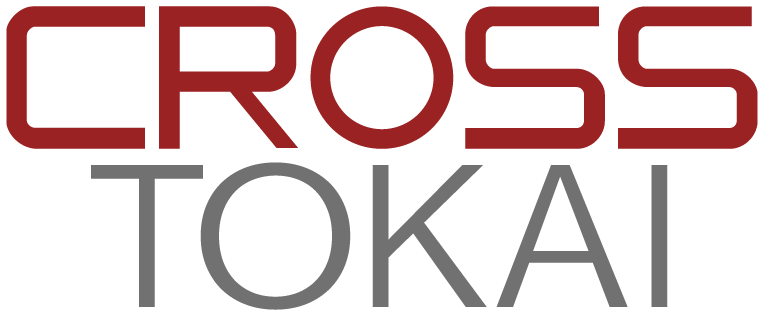 送付日　　年　　月　　日CROSS　トライアルユース相談フォーム１.相談者(※)　マークは入力必須項目２.実験の目的と背景　・実験の目的、科学的背景、研究の重要性と、できれば期待される実験の結果を記述してください。受付番号３.想定される実験方法・実験方法について適宜、図を用いて特徴が明らかになるようにしてください。４.希望するビームライン　（可能ならご記入ください。）□　BL01：４次元空間中性子探査装置	□　BL02：ダイナミクス解析装置□　BL15：大強度型中性子小中角散乱装置	□　BL17：試料垂直型偏極中性子反射率計□　BL18：特殊環境微小単結晶中性子構造解析装置５.中性子ビーム実験の経験	□　あり	□　なしありの場合にご回答ください。	□　パルス中性子	□　定常中性子６.その他　疑問・希望等あればご記入ください。氏  名 (※)フリガナ (※)フリガナ (※)職  名所  属(※)所在地(※)E-Mail(※)電話 (※)　FAX